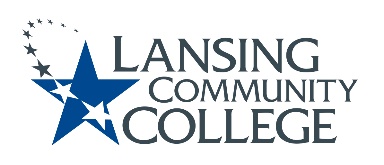 AGENDA: Committee for Assessing Student LearningFriday, February, 2022, 12:30pm – 2:00pm via WebexApproval of the 2/11/22 AgendaApproval of the 1/28/22 NotesWorkgroup Check InContinue, adjust or reimagine?Assessment ValuesNew Business & Future Agenda ItemsNext Meeting Friday February 24, 2022 from 12:30-2pm, via WebexContinue Adjust or ReimagineNo changes to workgroup objectives Blue group – Lead: ____TBD__________Coordinate, design, facilitate May PA days sessionResearch group- Lead: Karen__________Apply research to assessment training (module 2: Ways to Assess Student Learning) Learning Lab: Lead: Tim______________?*New Ideas* Equitable Assessment Checklist: Lead: _TBD_______Checklist faculty can use to assess the equitability of their learning outcomes and assessment methodsStudent Involvement in Assessment: Lead: __TBD____Materials, activity, and so on to increase transparency of assessment design and administration Assessment Integrity: Lead: __TBD____ CoLeads: Karen, Tim Create content for assessment training program (module 4: Assessment Integrity); collaborate with Academic Senators